ALUNO RESPONSÁVEL PELA SOLICITAÇÃO1 –NOME:                                                     RG: Comunico a necessidade de uso do espaço “Laboratório de Desenho” do Campus Avançado Piumhi para realização de trabalhos de: ☐ pesquisa* ☐ outros** relacionados ao ☐ trabalho ☐ disciplina intitulado (a):_________________________________________________________________________________________ , aprovado pelo edital _____________ (se houver), na área _____________________, utilizando os itens (equipamentos) necessários à realização do trabalho em questão, locados nos laboratórios respectivos.Outros motivos:_______________________________________________________________________Tenho o comprometimento de zelar pelas instalações, equipamentos e materiais que estiverem sob meu uso. Sou responsável pelos possíveis danos que possam ser causados aos mesmos. Tempo de permanência no Campus: ___________________, ___/___/____, das ___h_____ às ____h_____                                                                 Dia da semana, (dia XX/XX/XXXX), das XXhXX às XXhXXPiumhi, ______ de ____________________________ de ____________Assinatura do solicitante:__________________________________________PARA USO DO IFMG___________________________________________                       __________________________________ Germano de Oliveira Mattosinho                                           Lina Maria Soares                                                     (Coordenador Responsável)                                                (Diretora Pró-Tempore)* Esta autorização deve ser renovada MENSALMENTE no caso de “Pesquisas”** Esta autorização deve ser sempre que preciso, equivalente a UM DIA, no caso de “Outros”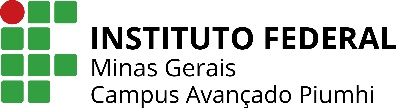                             IFMGANEXO II          Campus Avançado PiumhiA atividade envolve riscos potenciais à saúde ou integridade físicaNÃO(     X     )SIM(            )